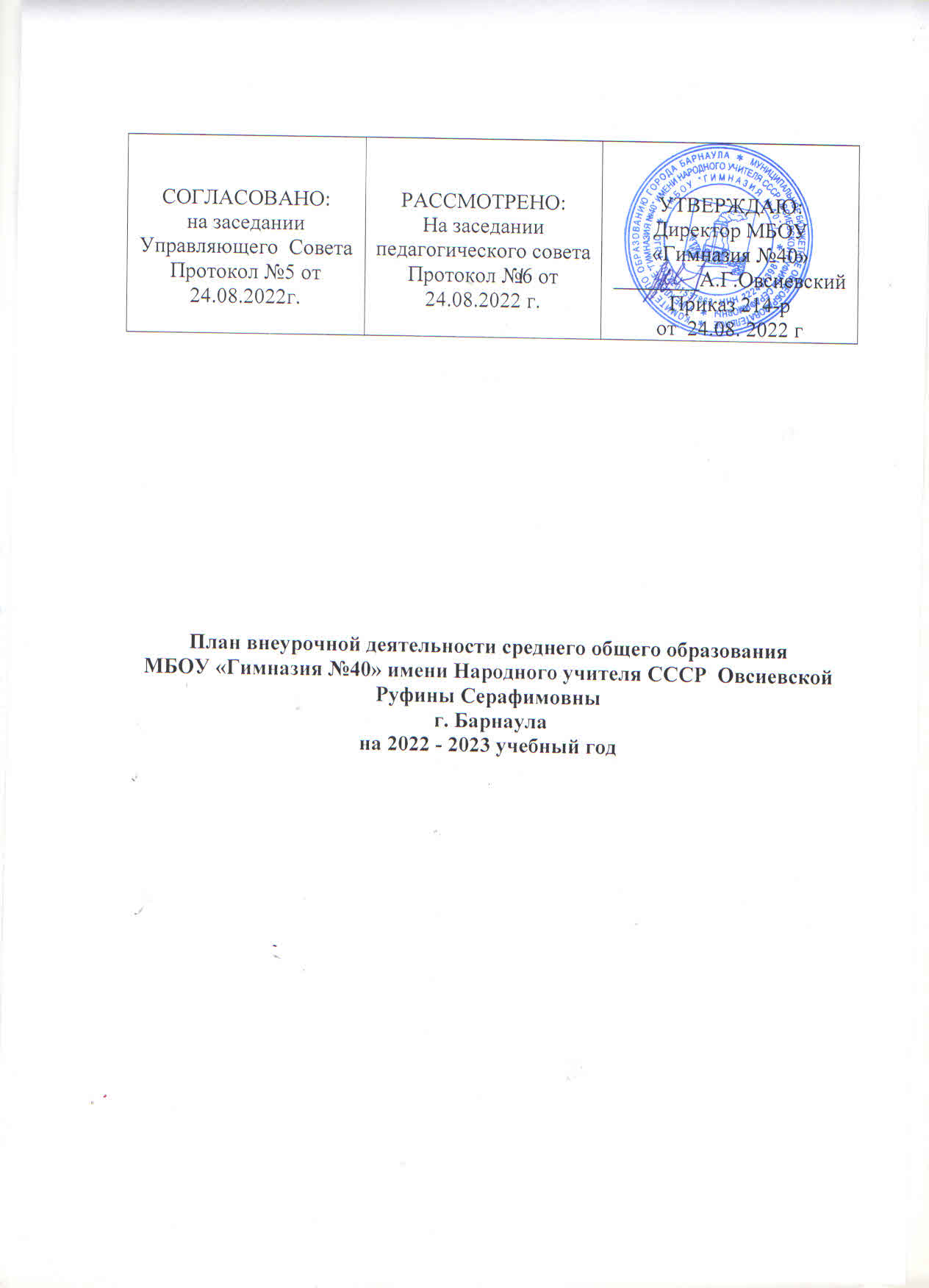 Планвнеурочной деятельности среднего общего образованияна 2022/2023учебный годПояснительная запискаПод внеурочной деятельностью при реализации ФГОС СОО понимается образовательная деятельность, осуществляемая в формах, отличных от урочной, и направленная на достижение планируемых результатов освоения  основной образовательной программы среднего общего образования.Цель внеурочной деятельности: обеспечение достижения обучающимся планируемых результатов освоения основной образовательной программы за счёт расширения информационной, предметной, культурной среды, в которой происходит образовательная деятельность, повышения гибкости её организации.Задачи внеурочной деятельности учащихся согласуются с задачами духовно- нравственного развития и воспитания обучающихся:воспитание гражданственности, патриотизма, уважения к правам, свободам и обязанностям человека;воспитание нравственных чувств и этического сознания;воспитание трудолюбия, творческого отношения к учениюПлан внеурочной деятельности в 10-11-х классах обеспечивает достижение планируемых результатов усвоения обучающимися основной образовательной программы ФГОС СОО и отражает запросы участников образовательного процесса.Приоритетами при формировании плана внеурочной деятельности являются:план внеурочной деятельности является одним из основных организационных механизмов реализации основной образовательной программы общего образования;план внеурочной деятельности обеспечивает учёт индивидуальных особенностей и потребностей обучающихся через организацию внеурочной деятельности;план внеурочной деятельности определяет состав и структуру направлений, формы организации, объём внеурочной деятельности для каждого обучающегося или группы обучающихся на ступени среднего общего образования до 680 часов за два года (количество часов на одного обучающегося определяется его выбором);внеурочная деятельность организуется по направлениям развития личности по выбору обучающегося и с согласия его родителей (законных представителей): физкультурно-спортивное и оздоровительное, духовно – нравственное, социальное, общеинтеллектуальное, общекультурное;реализация внеурочной деятельности осуществляется без балльного оценивания результатов освоения курса;внеурочная деятельность соответствует целям, принципам, ценностям, отражённым и основной образовательной программе общего образования;внеурочная деятельность в рамках реализации ФГОС ОО рассматривается как процесс взаимодействия педагогов и обучающихся в ходе образовательной деятельности, осуществляемой в формах, отличных от классно – урочной, и направленной на достижение планируемых результатов усвоения ООП среднего общего образования  МБОУ «Гимназия №40» г.Барнаула.при проведении занятий внеурочной деятельности допускается деление класса на группы, минимальное количество обучающихся в группе при проведении занятий внеурочной деятельности составляет 8 человекПлан внеурочной деятельности в 10-11-х классах направлен на решение следующих задач:усиление личностной направленности образования;обеспечение благоприятной адаптации ребёнка в школе;оптимизация учебной нагрузки обучающегося;улучшение условий для развития ребёнка;учёт возрастных и индивидуальных особенностей, обучающихся;Время, отведенное на внеурочную деятельность, не учитывается при определении максимально допустимой недельной нагрузки обучающихся, но учитывается при определении объемов финансирования, направляемых на реализацию основной образовательной программы.Внеурочная деятельность осуществляется во второй половине дня.Содержание внеурочной деятельности сформировано с учетом запросов обучающихся и их родителей (законных представителей), учитывает особенности, образовательные потребности и интересы обучающихся и организуется по направлениям развития личности: общеинтеллектуальное, спортивно-оздоровительное, общекультурное, духовно - нравственное и социальное.Формы внеурочной деятельности.Внеурочная деятельность организуется через такие формы, как экскурсии, кружки, секции, круглые столы, познавательные игры и беседы, поисковые и научные исследо- вания, конференции, диспуты, общественно полезные практики, олимпиады, соревнования, проектную деятельность, секции, кружки, студии; конкурсы рисунков, рассказов и сочинений, и дрПланируемые результаты внеурочной деятельностиЛичностные результатыВ рамках когнитивного компонента необходимо сформировать:освоение национальных ценностей, традиций, культуры;ориентацию в системе моральных норм и ценностей;основы социально-критического мышления, ориентация в особенностях социальных отношений и взаимодействий, установление взаимосвязи между общественными и политическими событиями;сознание, признание высокой ценности жизни во всех её проявлениях; знание основ здорового образа жизни и здоровьесберегающих технологий.В рамках ценностного и эмоционального компонентов необходимо сформировать:гражданский патриотизм, любовь к Родине, чувство гордости за свою страну;уважение к истории, культурным и историческим памятникам;уважение к личности и её достоинству, доброжелательное отношение кокружающим, нетерпимость к любым видам на силы и готовность противостоять им;уважение к ценностям семьи, любовь к природе, признание ценности здоровья, своего и других людей, оптимизм в восприятии мира;потребность в самовыражении и самореализации, социальном признании;позитивная моральная самооценка и моральные чувства - чувство гордости при следовании моральным нормам, переживание стыда и вины при их нарушении.Коммуникативные результатыучитывать разные мнения и стремиться к координации различных позиций в сотрудничестве;формулировать собственное мнение и позицию, аргументировать икоординировать её с позициями партнёров в сотрудничестве при выработке общего решения в совместной деятельности;устанавливать и сравнивать разные точки зрения, прежде чем принимать решения и делать выбор;аргументировать свою точку зрения, спорить и отстаивать свою позицию не враждебным для оппонентов образом;задавать вопросы, необходимые для организации собственной деятельности и сотрудничества с партнёром;адекватно использовать речь для планирования и регуляции своей деятельности;работать в группе, устанавливать рабочие отношения, эффективно сотрудничать и способствовать продуктивной кооперации; интегрироваться в группу сверстников и строить продуктивное взаимодействие со сверстниками и взрослыми.Познавательные результатыосновам реализации проектно-исследовательской деятельности;проводить наблюдение и эксперимент под руководством учителя;осуществлять расширенный поиск информации с использованием ресурсов библиотек и Интернета;объяснять явления, процессы, связи и отношения, выявляемые в ходе исследования;основам ознакомительного, творческого, усваивающего чтения;Продолжительность занятийПродолжительность занятия внеурочной деятельности в 10-11 классах составляет 40 минут, если занятия спаренные – 70 минут с перерывом длительностью 10 минут для отдыха и проветривания помещений.Материально-техническое обеспечение внеурочной деятельностиДля организации внеурочной деятельности в рамках ФГОС в гимназии имеются следующие условия: имеется столовая, в которой организовано горячее питание, спортивный зал, медицинский кабинет, актовый зал, библиотека с читальным залом, стадион, спортивный зал оснащен необходимым оборудованием и спортивным инвентарем.	Кадровые условия для реализации внеурочной деятельности:Занятия по внеурочной деятельности проводят опытные квалифицированные педагоги школы: учителя – предметники, классные руководители, педагоги дополнительного образования. Методическое обеспечение внеурочной деятельностиметодические пособия,Интернет-ресурсы.Рабочие программы по внеурочной деятельности разработаны в соответствии с методическим конструктором и локальным актом гимназии, утверждены на заседании педагогического совета.Годовой и недельный  планы внеурочной деятельности для 10-11 классов на 2022-2023 учебный год, реализующих образовательную программу в соответствии с требованиями ФГОС СООНаправление внеурочной деятельностиНаименование курса внеурочной деятельностиКоличество часов внеделю/в годКоличество часов внеделю/в годКоличество часов внеделю/в годКоличество часов внеделю/в годНаправление внеурочной деятельностиНаименование курса внеурочной деятельности10АБВ10АБВ11АБВ11АБВНаправление внеурочной деятельностиНаименование курса внеурочной деятельностив неделю/в годв неделю/в годв неделю/в годв неделю/в годобщеинтеллектуально еМатематическая грамотность270268общеинтеллектуально еИзбранные вопросы математики134общеинтеллектуально еЕстественно-научная грамотность135134общеинтеллектуально еПрактикум по биологии270268духовно - нравственноеРазговор о важном31053102спортивное-оздоровительное направлениеДинамический час31053102духовно - нравственноеЦенностные аспекты существования человечества (глобальные компетепнции)135духовно - нравственноеКраеведение268социальноеАктуальные вопросы обществознания в социальном проектировании135Социальный проект270Перспектива (глобальные компетенции)134Итого часовИтого часов155251551011Вольский Евгений Витальевич10АДинамический часДинамический час1спортивно-оздоровительное22Черникова Елена Владимировна10АРазговор о важномРазговор о важном1духовно-нравственное33Черникова Елена Владимировна10А10АЦенностные аспекты существования человечества (глобальные компетенции)1духовно-нравственное44Черникова Елена Владимировна10А10АСоциальные проекты1социальное55Еремина Валентина Дмитриевна10А10ААктуальные вопросы обществознания в социальном проектировании1социальное                                                                  10А                                                                  10А                                                                  10А                                                                  10А                                                                  10А                                                                  10А5 часов11Вольский Евгений Витальевич10Б10БДинамический час1спортивно-оздоровительное22Белоцкая Юлия Николаевна10Б10БРазговор о важном1духовно-нравственное33Белоцкая Юлия Николаевна10Б10БМатематическая грамотность.2общеинтеллектуальное44Черепанова Мария Ивановна10Б10БСоциальный проект1социальное                                                                10Б                                                                10Б                                                                10Б                                                                10Б                                                                10Б                                                                10Б5 часов1Парамонова Ольга АлександровнаПарамонова Ольга Александровна10В10ВРазговор о важном1духовно-нравственное2Вольский Евгений ВитальевичВольский Евгений Витальевич10В10ВДинамический час1спортивно-оздоровительное3Скорощека Наталья ВладимировнаСкорощека Наталья Владимировна10В10ВЕстественно-научная грамотность1общеинтеллектуальное4Усик Надежда АнатольевнаУсик Надежда Анатольевна10В10ВПрактикум по биологии2общеинтеллектуальное                                   10В                                   10В                                   10В                                   10В                                   10В                                   10В5 часов11Вольский Евгений Витальевич11АДинамический часДинамический час1спортивно-оздоровительное22Хожайнова Юлия Геннадьевна11АРазговор о важномРазговор о важном1духовно-нравственное33Черникова Елена Владимировна11А11АКраеведение2духовно-нравственное44Черникова Елена Владимировна11А11АПерспектива (глобальные компетенции)1социальное                                                                  11А                                                                  11А                                                                  11А                                                                  11А                                                                  11А                                                                  11А5 часов11Вольский Евгений Витальевич11Б11БДинамический час1спортивно-оздоровительное22Бакунина Ольга Анатольевна11Б11БРазговор о важном1духовно-нравственное33Бакунина Ольга Анатольевна11Б11БМатематическая грамотность2общеинтеллектуальное44Бакунина Ольга Анатольевна11Б11БИзбранные вопросы математики1общеинтеллектуальное                                                                11Б                                                                11Б                                                                11Б                                                                11Б                                                                11Б                                                                11Б5 часов11Кобзева Оксана Владимировна11В11ВРазговор о важном1духовно-нравственное22Вольский Евгений Витальевич11В11ВДинамический час1спортивно-оздоровительное33Скорощека Наталья Владимировна11В11ВЕстественно-научная грамотность1общеинтеллектуальное44Усик Надежда Анатольевна11В11ВПрактикум по биологии2общеинтеллектуальное                                   11В                                   11В                                   11В                                   11В                                   11В                                   11В5 часов